2.8  解决问题1.小亮收集了45个玩具，小美比小亮少收集18个。小美收集了几个？两人一共收集了几个玩具？2. 二(1)班教室里原有60名学生,参加兴趣小组活动走了15人,打扫卫生走了26人,教室里还剩多少人?3.黄花有多少朵？两种花一共有多少朵？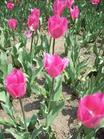 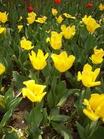 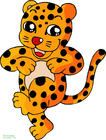 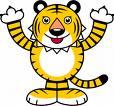 4.一本故事书18元,一本科技书比一本故事书贵16元,一本连环画比一本科技书便宜5元。(1)买一本科技书要花多少钱?(2)买一本连环画要多少钱?(3)你还能提出哪些数学问题?试着解答出来。答案：1.  45-18=27（个）   45+27=72（个）    2.  60-15-26=19(人)      3.  16+14=30（朵）   30+16=46（朵）    4. （1）18+16=34（元）  （2）34-5=29（元）       （3）答案不唯一，如：三本书一共要多少钱？          18+34+29=81（元）